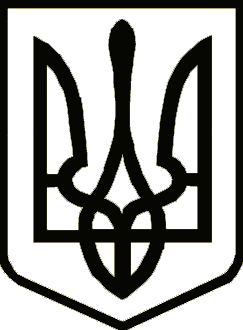 Україна	                  СРІБНЯНСЬКА СЕЛИЩНА РАДАРОЗПОРЯДЖЕННЯПро внесення змін до паспорта бюджетної програми   на 2022 рікКеруючись пунктом 20 частини четвертої статті 42, частиною восьмою статті 59 Закону України «Про місцеве самоврядування в Україні», відповідно до частини восьмої статті 20 та пункту 18 розділу VI Прикінцевих та перехідних положень Бюджетного Кодексу України, Закону України «Про Державний бюджет України на 2022 рік», наказу Міністерства фінансів України від 26.08.2014 №836 «Про деякі питання запровадження програмно - цільового методу складання та виконання місцевих бюджетів» (зі змінами), наказу Міністерства фінансів України від 28.12.2018 №1209 «Про внесення змін до деяких наказів Міністерства фінансів України» та розпорядження селищного голови від 21.12.2022 №117 «Про внесення змін до показників селищного бюджету на 2022 рік», зобов’язую:1. Внести зміни до паспорта бюджетної програми на 2022 рік по головному розпоряднику бюджетних коштів Срібнянська селищна рада за  КПКВК 0110150 «Організаційне, інформаційно-аналітичне та матеріально-технічне забезпечення діяльності обласної ради, районної ради, районної у місті ради (у разі її створення), міської, селищної, сільської рад», виклавши його в новій редакції.2. Контроль за виконанням даного розпорядження залишаю за собою.Селищний голова                                                                  Олена ПАНЧЕНКО22 грудня2022 року    смт Срібне			      №118